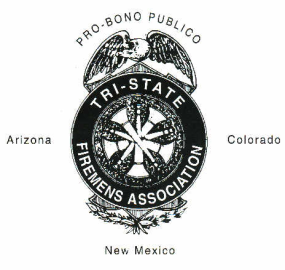 Annual Tri-State Firemen’s Training and ConventionHost: 								Convention Event Summary Dear Host:This form will need to be included in your permanent records packet that you send to TSFA Secretary/Treasurer.  This will accumulate your winners in all events and special traveling trophies.  Please make sure you complete this form and include it with your contest results.Event NameEvent WinnersTimeComedy SkitComedy SkitComedy Skit Sweepstakes WinnerS. E. Dan Brentari AwardWater Fight